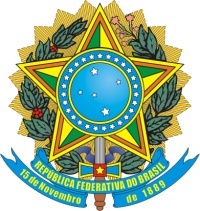 MINISTÉRIO DA EDUCAÇÃOSECRETARIA DE EDUCAÇÃO PROFISSIONAL E TECNOLÓGICAINSTITUTO FEDERAL DE EDUCAÇÃO, CIÊNCIA E TECNOLOGIA DE MINAS GERAISPRO REITORIA DE EXTENSAOAv. Professor Mario Werneck, nº 2590, Bairro Buritis, Belo Horizonte, CEP: 30575-180, Belo Horizonte - Minas Gerais(31) 2513-5164EDITAL Nº 27/2020HOMOLOGAÇÃO DAS INSCRIÇÕESA DIRETORIA DE CULTURA, ESPORTE E RELAÇÕES INSTITUCIONAIS, no uso das atribuições que lhe são conferidas pelo Edital nº 27/2020, e após verificação de regularidade das inscrições, RESOLVE homologar as mesmas, ordenadas por ordem alfabética, conforme segue:Belo Horizonte, 21 de julho de 2020. DIRETORIA DE CULTURA, ESPORTE E RELAÇÕES INSTITUCIONAISPROEX/IFMGINSCRIÇÃOCANDIDATO (A)SITUAÇÃO1Fernanda Galhardo DiasHomologada2Mariana Oliveira GonçalvesHomologada3Mauro Fernandes MaiaHomologada4Tiago da Silva MagalhãesHomologada